	16+                                                                                                           выпуск №12(201) 29.05.2020гПечатное средство массовой информации сельского поселения Большая Дергуновка муниципального района Большеглушицкий Самарской области – газета _____________________________________________________________________________ОФИЦИАЛЬНОЕ ОПУБЛИКОВАНИЕМУНИЦИПАЛЬНОЕ УЧРЕЖДЕНИЕАДМИНИСТРАЦИЯСЕЛЬСКОГО ПОСЕЛЕНИЯБОЛЬШАЯ ДЕРГУНОВКАСамарская область  вошла в топ-5 регионов,  жители которых предпочитают оформлять недвижимость экстерриториальноЭкстерриториальный, то есть дистанционный, принцип оформления недвижимости становится все популярнее. В первом квартале 2020 года топ-5 регионов, жители которых подали наибольшее количество заявлений о кадастровом учете и регистрации прав на недвижимое имущество по экстерриториальному принципу, составили Московская область, Москва, Нижегородская и Самарская области, а также Краснодарский край.За первый квартал 2020 года Кадастровая палата по Самарской области приняла по экстерриториальному принципу 4,9 тысяч заявлений о кадастровом учете и регистрации прав на недвижимое имущество. Таким образом, по сравнению с первым кварталом прошлого года количество таких заявлений увеличилось почти на треть (тогда было принято 3,3 тыс. заявлений).Экстерриториальный принцип подачи и приема документов удобен тем, что позволяет оформлять недвижимость в любом регионе, независимо от места жительства. Такая возможность появилась у россиян в 2017 году с вступлением в силу закона «О государственной регистрации недвижимости». Так, например, жителю Самарской области необязательно ехать в Краснодарский край для оформления, полученных в наследство жилого дома и земельного участка. «Можно подать необходимые документы в офисе Кадастровой палаты по адресу: г. Самара, ул. Ленинская, д.25А. Достаточно записаться на прием и представить в офис необходимый пакет документов. После проведения учетно-регистрационных процедур заявитель получит подтверждающие документы в том же офисе», – сообщает Тамара Наумова, начальник межрайонного отдела Кадастровой палаты по Самарской области. Кадастровая палата по Самарской области                                                          Прокуратура Большеглушицкого района разъясняет: «Я являюсь собственником жилого дома, однако не проживаю в нем длительное время. Правомерно ли региональный оператор направляет в мой адрес платежные документы за услугу «Обращение с твердыми-коммунальными отходами» если я данной услугой фактически не пользуюсь?»Отвечает прокурор района Евгений Букреев.Отвечая на данный вопрос хотелось бы отметить следующее. Так, в соответствии с ч. 11 ст. 155 Жилищного кодекса Российской Федерации неиспользование собственниками, нанимателями и иными лицами помещений не является основанием для невнесения платы за жилое помещение и коммунальные услуги.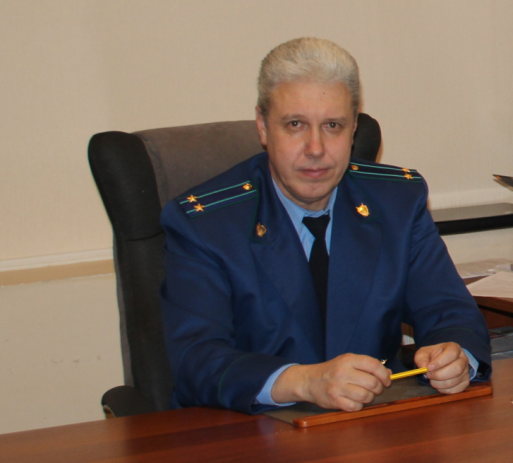 Согласно п.148 (36) Правил предоставления коммунальных услуг собственникам и пользователям помещений в многоквартирных домах и жилых домов, утвержденных постановлением Правительства Российской Федерации от 06.05.2011 №354 при отсутствии постоянно и временно проживающих в жилом помещении граждан объем коммунальной услуги по обращению с ТКО рассчитывается с учетом количества собственников такого помещения.При этом, в случае временного (более 5 полных календарных дней) отсутствия по месту жительства физическое лицо вправе получить перерасчет платы за услугу ТКО (отпуск, командировка, учеба, лечение и т.п.). Однако, перерасчет не производится, если у лица в собственности несколько объектов недвижимости, в одном из которых оно проживает, а иные фактически пустуют. В указанном случае услуга оплачивается по всем адресам.Таким образом, действия регионального оператора являются правомерными.15.05.2020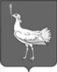 СОБРАНИЕ ПРЕДСТАВИТЕЛЕЙ               СЕЛЬСКОГО ПОСЕЛЕНИЯБОЛЬШАЯ ДЕРГУНОВКАМУНИЦИПАЛЬНОГО РАЙОНАБОЛЬШЕГЛУШИЦКИЙСАМАРСКОЙ ОБЛАСТИТРЕТЬЕГО СОЗЫВАРЕШЕНИЕ  №  246от 19 мая 2020 г. О  протесте заместителя прокурора  Самарской межрайонной природоохранной прокуратуры № 15-2020 от 17.04.2020г. на отдельные положения Правил благоустройстваРассмотрев Протест прокурора Самарской межрайонной природоохранной прокуратуры № 15-2020 от 17.04.2020г. на отдельные положения Правил благоустройства принятые Решением Собрания представителей сельского поселения Большая Дергуновка муниципального района Большеглушицкий Самарской области  от 20.02.2017 года  № 74, Собрание представителей сельского поселения Большая Дергуновка муниципального района Большеглушицкий Самарской области РЕШИЛО:1. Удовлетворить Протест прокурора Самарской межрайонной природоохранной прокуратуры № 15-2020 от 17.04.2020г. на отдельные положения Правил благоустройства и привести  нормативно – правовой акт в соответствие с требованиями действующего законодательства.2. Направить копию настоящего Решения прокурору Самарской межрайонной природоохранной прокуратуры.         3. Настоящее Решение вступает в силу со дня его принятия. Председатель Собрания представителей  сельского поселения Большая Дергуновка муниципального района Большеглушицкий Самарской области                    А.В. Чечин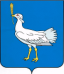 РОССИЙСКАЯ ФЕДЕРАЦИЯМУНИЦИПАЛЬНЫЙ  РАЙОНБОЛЬШЕГЛУШИЦКИЙСАМАРСКОЙ  ОБЛАСТИАДМИНИСТРАЦИЯСЕЛЬСКОГО  ПОСЕЛЕНИЯБОЛЬШАЯ ДЕРГУНОВКА______________________________ПОСТАНОВЛЕНИЕот  27 мая 2020 г. №  25Об утверждении отчета об  исполнении бюджета сельского поселения  Большая Дергуновка муниципального района  Большеглушицкий  Самарской области  за 1 квартал  2020  года	Руководствуясь нормами ст. 264.6 Бюджетного Кодекса Российской Федерации от 31 июля . № 145-ФЗ, статьей 74 Устава сельского поселения Большая Дергуновка  муниципального района Большеглушицкий Самарской области, Решением Собрания представителей сельского поселения Большая Дергуновка  муниципального района Большеглушицкий Самарской области от 17 июня 2016 года  № 52 « Об утверждении Положения о бюджетном процессе в сельском поселении Большая  Дергуновка  муниципального района Большеглушицкий Самарской области» ПОСТАНОВЛЯЕТ:1. Утвердить отчет об исполнении бюджета сельского поселения Большая Дергуновка  муниципального района Большеглушицкий Самарской области за  1 квартал 2020  года.  2.  Направить  настоящее  Постановление в  Муниципальное учреждение Контрольно-счетную палату муниципального района Большеглушицкий Самарской области.3.   Опубликовать  настоящее  Постановление  в газете «Большедергуновские Вести» сельского поселения Большая Дергуновка муниципального района Большеглушицкий Самарской области.   Глава сельского поселения	Большая Дергуновка   муниципального района  Большеглушицкий  Самарской области                                                                             В.И. ДыхноИнформация об исполнении бюджета сельского поселения Большая Дергуновка муниципального района Большеглушицкий Самарской области за 1 квартал 2020 года.Исполнение доходной части бюджета за 1 квартал 2020  года составило:998,4 тыс.рублей, или 17,0 % от годовых бюджетных назначений.Расходная часть бюджета за 1 квартал 2020 года исполнена в  объёме 964,7 тыс.рублей, или 15,4% от годовых бюджетных назначений.Численность муниципальных служащих органов местного самоуправления поселения   за 1 квартал 2020 года составила 1 человек, затраты на их денежное содержание – 86,6  тыс.рублей, численность работников органов местного самоуправления поселения   составила 4человека, затраты на их денежное содержание–245,1 тыс.рублей. Администрация сельского поселения Большая Дергуновка муниципального района Большеглушицкий Самарской области Редактор: Жуваго В.С. Адрес газеты: 446190, с.Большая Дергуновка, ул.Советская, д.99, тел.64-5-75;эл. адрес: dergunovka@mail.ru Отпечатано в администрации сельского поселения Большая Дергуновка муниципального района Большеглушицкий Самарской области Соучредители – Администрация сельского поселения Большая Дергуновка муниципального района Большеглушицкий Самарской области, Собрание представителей сельского поселения Большая Дергуновка муниципального района Большеглушицкий Самарской области. Номер подписан в печать в 15.00 ч. 29.05.2020г. тираж 75 экземпляров   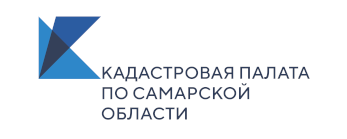 г. Самара, ул. Ленинская, 25а, корп.  № 1e-mail: pr_fkp@mail.ru, twitter: @pr_fkp, ВК: vk.com/fkp_samara, www.kadastr.ruОтчет об исполнении бюджета сельского поселения  Большая Дергуновка  муниципального района Большеглушицкий Самарской области за 1 квартал  2020 годаОтчет об исполнении бюджета сельского поселения  Большая Дергуновка  муниципального района Большеглушицкий Самарской области за 1 квартал  2020 годаОтчет об исполнении бюджета сельского поселения  Большая Дергуновка  муниципального района Большеглушицкий Самарской области за 1 квартал  2020 годаОтчет об исполнении бюджета сельского поселения  Большая Дергуновка  муниципального района Большеглушицкий Самарской области за 1 квартал  2020 годаОтчет об исполнении бюджета сельского поселения  Большая Дергуновка  муниципального района Большеглушицкий Самарской области за 1 квартал  2020 годаОтчет об исполнении бюджета сельского поселения  Большая Дергуновка  муниципального района Большеглушицкий Самарской области за 1 квартал  2020 годаОтчет об исполнении бюджета сельского поселения  Большая Дергуновка  муниципального района Большеглушицкий Самарской области за 1 квартал  2020 годаОтчет об исполнении бюджета сельского поселения  Большая Дергуновка  муниципального района Большеглушицкий Самарской области за 1 квартал  2020 года1. Доходы  бюджета сельского поселения Большая Дергуновка муниципального района Большеглушицкий Самарской области 1. Доходы  бюджета сельского поселения Большая Дергуновка муниципального района Большеглушицкий Самарской области 1. Доходы  бюджета сельского поселения Большая Дергуновка муниципального района Большеглушицкий Самарской области 1. Доходы  бюджета сельского поселения Большая Дергуновка муниципального района Большеглушицкий Самарской области 1. Доходы  бюджета сельского поселения Большая Дергуновка муниципального района Большеглушицкий Самарской области 1. Доходы  бюджета сельского поселения Большая Дергуновка муниципального района Большеглушицкий Самарской области 1. Доходы  бюджета сельского поселения Большая Дергуновка муниципального района Большеглушицкий Самарской области 1. Доходы  бюджета сельского поселения Большая Дергуновка муниципального района Большеглушицкий Самарской области Годовые назначенияКодНаименование платежейГодовые назначенияФакт10010300000000000000НАЛОГИ НА ТОВАРЫ (РАБОТЫ, УСЛУГИ), РЕАЛИЗУЕМЫЕ НА ТЕРРИТОРИИ РОССИЙСКОЙ ФЕДЕРАЦИИ806,00195,5010010302000010000110Акцизы по подакцизным товарам (продукции), производимым на территории Российской Федерации806,00195,5010010302231010000110Доходы от уплаты акцизов на дизельное топливо, подлежащие распределению между бюджетами субъектов Российской Федерации и местными бюджетами с учетом установленных дифференцированных нормативов отчислений в местные бюджеты (по нормативам, установленным Федеральным законом о федеральном бюджете в целях формирования дорожных фондов субъектов Российской Федерации)334,4088,7010010302241010000110Доходы от уплаты акцизов на моторные масла для дизельных и (или) карбюраторных (инжекторных) двигателей, подлежащие распределению между бюджетами субъектов Российской Федерации и местными бюджетами с учетом установленных дифференцированных нормативов отчислений в местные бюджеты (по нормативам, установленным Федеральным законом о федеральном бюджете в целях формирования дорожных фондов субъектов Российской Федерации)2,200,6010010302251010000110Доходы от уплаты акцизов на автомобильный бензин, подлежащие распределению между бюджетами субъектов Российской Федерации и местными бюджетами с учетом установленных дифференцированных нормативов отчислений в местные бюджеты (по нормативам, установленным Федеральным законом о федеральном бюджете в целях формирования дорожных фондов субъектов Российской Федерации)469,40124,5010010302261010000110Доходы от уплаты акцизов на прямогонный бензин, подлежащие распределению между бюджетами субъектов Российской Федерации и местными бюджетами с учетом установленных дифференцированных нормативов отчислений в местные бюджеты (по нормативам, установленным Федеральным законом о федеральном бюджете в целях формирования дорожных фондов субъектов Российской Федерации)-18,3018210102000010000110Налог на доходы физических лиц200,0031,4018210102010010000110Налог на доходы физических лиц с доходов, источником которых является налоговый агент, за исключением доходов, в отношении которых исчисление и уплата налога осуществляются в соответствии со статьями 227, 227.1 и 228 Налогового кодекса Российской Федерации200,0031,4018210503000010000110НАЛОГИ НА СОВОКУПНЫЙ ДОХОД306,50306,5018210503010010000110Единый сельскохозяйственный налог306,50306,5018210600000000000000НАЛОГИ НА ИМУЩЕСТВО883,5087,9018210601030100000110Налог на имущество физических лиц, взимаемый по ставкам, применяемым к объектам налогообложения, расположенным в границах поселений160,008,5018210606000000000000Земельный налог723,5079,4018210606033100000110Земельный налог с организаций, обладающих земельным участком, расположенным в границах сельских поселений170,0049,5018210606043100000110Земельный налог с физических лиц, обладающих земельным участком, расположенным в границах сельских поселений553,5029,9022820000000000000000БЕЗВОЗМЕЗДНЫЕ ПОСТУПЛЕНИЯ3 641,80368,2022820200000000000000Безвозмездные поступления от других бюджетов бюджетной системы Российской Федерации3 559,80310,2022820215001100000151Дотации бюджетам поселений на выравнивание бюджетной обеспеченности2 069,30289,0022820229999100000151Прочие субсидии бюджетам поселений1 405,7022820230015100000151Субвенции бюджетам поселений на осуществление первичного воинского учета на территориях, где отсутствуют военные комиссариаты84,8021,2022820705030100000180Прочие безвозмездные поступления в бюджеты сельских поселений82,0058,0022811100000000000000ДОХОДЫ ОТ ИСПОЛЬЗОВАНИЯ ИМУЩЕСТВА, НАХОДЯЩЕГОСЯ В ГОСУДАРСТВЕННОЙ И МУНИЦИПАЛЬНОЙ СОБСТВЕННОСТИ35,608,9022811105035100000120Доходы от сдачи в аренду имущества, находящегося в оперативном управлении органов управления поселений и созданных ими учреждений (за исключением имущества муниципальных бюджетных и автономных учреждений)35,608,90Итого:5 873,40  998,40  2. Ведомственная структура расходов местного бюджета сельского поселения Большая Дергуновка    муниципального района Большеглушицкий Самарской области на 2020 год2. Ведомственная структура расходов местного бюджета сельского поселения Большая Дергуновка    муниципального района Большеглушицкий Самарской области на 2020 год2. Ведомственная структура расходов местного бюджета сельского поселения Большая Дергуновка    муниципального района Большеглушицкий Самарской области на 2020 год2. Ведомственная структура расходов местного бюджета сельского поселения Большая Дергуновка    муниципального района Большеглушицкий Самарской области на 2020 год2. Ведомственная структура расходов местного бюджета сельского поселения Большая Дергуновка    муниципального района Большеглушицкий Самарской области на 2020 год2. Ведомственная структура расходов местного бюджета сельского поселения Большая Дергуновка    муниципального района Большеглушицкий Самарской области на 2020 годКод главного распорядителя бюджетных средствНаименование главного распорядителя средств местного бюджета, раздела, подраздела,целевой статьи, погруппы видов расходовНаименование главного распорядителя средств местного бюджета, раздела, подраздела,целевой статьи, погруппы видов расходовРзПРЦСРВРСумма тыс.рублейСумма тыс.рублейСумма тыс.рублейСумма тыс.рублейКод главного распорядителя бюджетных средствНаименование главного распорядителя средств местного бюджета, раздела, подраздела,целевой статьи, погруппы видов расходовНаименование главного распорядителя средств местного бюджета, раздела, подраздела,целевой статьи, погруппы видов расходовРзПРЦСРВРУтвержденов том числе за счет безвозмездных поступленийИсполненов том числе за счет безвозмездных поступлений228Администрация сельского поселения Большая Дергуновка  Администрация сельского поселения Большая Дергуновка  6 282,01 490,4964,621,1228Общегосударственные вопросыОбщегосударственные вопросы1 837,80,0438,10,0228Функционирование высшего должностного лица субъекта Российской Федерации и муниципального образованияФункционирование высшего должностного лица субъекта Российской Федерации и муниципального образования0102753,10,0187,80,0228Непрограммные направления расходов местного бюджета Непрограммные направления расходов местного бюджета 010290 0 00 00000753,10,0187,80,0228Непрограммные направления расходов местного бюджета в области общегосударственных вопросов, национальной обороны, национальной безопасности и правоохранительной деятельности, а также в сфере средств массовой информацииНепрограммные направления расходов местного бюджета в области общегосударственных вопросов, национальной обороны, национальной безопасности и правоохранительной деятельности, а также в сфере средств массовой информации010290 1 00 00000753,10,0187,80,0228Расходы на выплаты персоналу государственных ( муниципальных) органовРасходы на выплаты персоналу государственных ( муниципальных) органов010290 1 00 00000120753,10,0187,80,0228Функционирование Правительства Российской Федерации, высших исполнительных органов государственной власти субъектов Российской Федерации, местных администрацийФункционирование Правительства Российской Федерации, высших исполнительных органов государственной власти субъектов Российской Федерации, местных администраций0104839,70,0225,40,0228Непрограммные направления расходов местного бюджета Непрограммные направления расходов местного бюджета 010490 0 00 00000839,70,0225,40,0228Непрограммные направления расходов местного бюджета в области общегосударственных вопросов, национальной обороны, национальной безопасности и правоохранительной деятельности, а также в сфере средств массовой информацииНепрограммные направления расходов местного бюджета в области общегосударственных вопросов, национальной обороны, национальной безопасности и правоохранительной деятельности, а также в сфере средств массовой информации010490 1 00 00000839,70,0225,40,0228Расходы на выплаты персоналу государственных ( муниципальных) органовРасходы на выплаты персоналу государственных ( муниципальных) органов010490 1 00 00000120786,70,0222,10,0228Иные закупки товаров, работ и услуг для обеспечения государственных (муниципальных нужд)Иные закупки товаров, работ и услуг для обеспечения государственных (муниципальных нужд)010490 1 00 0000024052,00,03,30,0228Иные межбюджетные трансфертыИные межбюджетные трансферты010490 1 00 000005401,00,00,00,0228Обеспечение проведения выборов и референдумовОбеспечение проведения выборов и референдумов0 10 710,00,00,00,0228Непрограммные направления расходов местного бюджета Непрограммные направления расходов местного бюджета 0 10 790 0 000010,00,00,00,0228Непрограммные направления расходов местного бюджета в области общегосударственных вопросов, национальной обороны, национальной безопасности и правоохранительной деятельности, а также в сфере средств массовой информацииНепрограммные направления расходов местного бюджета в области общегосударственных вопросов, национальной обороны, национальной безопасности и правоохранительной деятельности, а также в сфере средств массовой информации0 10 790 1 000010,00,00,00,0228Специальные расходыСпециальные расходы0 10 790 1 000088010,00,00,00,0228Резервные фондыРезервные фонды0 11 11,00,00,00,0228Непрограммные направления расходов местного бюджета Непрограммные направления расходов местного бюджета 0 11 190 0 00 000001,00,00,00,0228Непрограммные направления расходов местного бюджета в области общегосударственных вопросов, национальной обороны, национальной безопасности и правоохранительной деятельности, а также в сфере средств массовой информацииНепрограммные направления расходов местного бюджета в области общегосударственных вопросов, национальной обороны, национальной безопасности и правоохранительной деятельности, а также в сфере средств массовой информации0 11 190 1 00 000001,00,00,00,0228Резервные средстваРезервные средства0 11 190 1 00 000008701,00,00,00,0228Другие общегосударственные вопросыДругие общегосударственные вопросы0 11 3234,00,024,90,0228Муниципальная программа "Повышение эффективности использования муниципального имущества сельского поселения Большая Дергуновка муниципального района Большеглушицкий Самарской области" на 2017-2022 годыМуниципальная программа "Повышение эффективности использования муниципального имущества сельского поселения Большая Дергуновка муниципального района Большеглушицкий Самарской области" на 2017-2022 годы0 11 343 0 00 00000234,00,024,90,0228Иные закупки товаров, работ и услуг для обеспечения государственных (муниципальных нужд)Иные закупки товаров, работ и услуг для обеспечения государственных (муниципальных нужд)011 343 0 00 00000240226,20,023,10,0228Уплата налогов, сборов и иных платежейУплата налогов, сборов и иных платежей0 11 343 0 00 000008507,80,01,80,0228Национальная оборонаНациональная оборона0 20 084,884,821,121,1228Мобилизационная и вневойсковая подготовкаМобилизационная и вневойсковая подготовка0 20 384,884,821,121,1228Непрограммные направления расходов местного бюджета Непрограммные направления расходов местного бюджета 0 20 390 0 00 0000084,884,821,121,1228Непрограммные направления расходов местного бюджета в области общегосударственных вопросов, национальной обороны, национальной безопасности и правоохранительной деятельности, а также в сфере средств массовой информацииНепрограммные направления расходов местного бюджета в области общегосударственных вопросов, национальной обороны, национальной безопасности и правоохранительной деятельности, а также в сфере средств массовой информации0 20 390 1 00 0000084,884,821,121,1228Расходы на выплаты персоналу государственных ( муниципальных) органовРасходы на выплаты персоналу государственных ( муниципальных) органов0 20 390 1 00 0000012084,884,821,121,1228Национальная безопасность и правоохранительная деятельностьНациональная безопасность и правоохранительная деятельность0 30 025,00,00,00,0228Обеспечение пожарной безопасностиОбеспечение пожарной безопасности0 31 025,00,00,00,0228Муниципальная программа "Обеспечение пожарной безопасности на территории сельского поселения Большая Дергуновка муниципального района Большеглушицкий Самарской области" на 2017-2022 годыМуниципальная программа "Обеспечение пожарной безопасности на территории сельского поселения Большая Дергуновка муниципального района Большеглушицкий Самарской области" на 2017-2022 годы0 31 045 0 00  0000025,00,00,00,0228Иные закупки товаров, работ и услуг для обеспечения государственных (муниципальных нужд)Иные закупки товаров, работ и услуг для обеспечения государственных (муниципальных нужд)0 31 045 0 00  0000024025,00,00,00,0228Национальная экономикаНациональная экономика040 02 680,21 405,699,10,0228Дорожное хозяйство (дорожные фонды)Дорожное хозяйство (дорожные фонды)0 40 9806,00,099,10,0228Муниципальная программа  "Благоустройство сельского поселения Большая Дергуновка муниципального района Большеглушицкий Самарской области" на 2017-2022 годыМуниципальная программа  "Благоустройство сельского поселения Большая Дергуновка муниципального района Большеглушицкий Самарской области" на 2017-2022 годы0 40 948 0 00 00000806,00,099,10,0228Подпрограмма "Ремонт и содержание улично-дорожной сети"Подпрограмма "Ремонт и содержание улично-дорожной сети"0 40 948 2 00 00000806,00,099,10,0228Иные закупки товаров, работ и услуг для обеспечения государственных (муниципальных нужд) в т.ч.Иные закупки товаров, работ и услуг для обеспечения государственных (муниципальных нужд) в т.ч.0 40 948 2 00 00000240806,00,099,10,0228Другие вопросы в области национальной экономикиДругие вопросы в области национальной экономики0 41 21 874,21 405,60,00,0228Непрограммные направления расходов местного бюджета Непрограммные направления расходов местного бюджета 0 41 290 0 00 000001 874,21 405,60,00,0228Непрограммные направления расходов местного бюджета в области национальной экономикиНепрограммные направления расходов местного бюджета в области национальной экономики0 41 290 4 00 000001 874,21 405,60,00,0228Иные закупки товаров, работ и услуг для обеспечения государственных (муниципальных нужд) в т.ч.Иные закупки товаров, работ и услуг для обеспечения государственных (муниципальных нужд) в т.ч.0 41 290 4 00 000002401 874,21 405,60,00,0228Подготовка изменений в правила землепользования и застройки сельских поселений (областной бюджет)Подготовка изменений в правила землепользования и застройки сельских поселений (областной бюджет)0 41 290 4 00 000002401 405,61 405,60,00,0228Подготовка изменений в правила землепользования и застройки сельских поселений (местный бюджет)Подготовка изменений в правила землепользования и застройки сельских поселений (местный бюджет)0 41 290 4 00 00000240468,60,00,00,0228Жилищно-коммунальное хозяйствоЖилищно-коммунальное хозяйство0 50 0451,10,0117,30,0228Коммунальное хозяйствоКоммунальное хозяйство0 50 250,00,00,00,0228Муниципальная программа  "Комплексное развитие системы жилищно-коммунального хозяйства сельского поселения Большая Дергуновка муниципального района Большеглушицкий Самарской области" на 2017-2022 годы   
 Муниципальная программа  "Комплексное развитие системы жилищно-коммунального хозяйства сельского поселения Большая Дергуновка муниципального района Большеглушицкий Самарской области" на 2017-2022 годы   
 0 50 247 0 00 0000050,00,00,00,0228Иные закупки товаров, работ и услуг для обеспечения государственных (муниципальных нужд)Иные закупки товаров, работ и услуг для обеспечения государственных (муниципальных нужд)0 50 247 0 00 0000024050,00,00,00,0228БлагоустройствоБлагоустройство0 50 3401,10,0117,30,0228Муниципальная программа  "Благоустройство сельского поселения Большая Дергуновка муниципального района Большеглушицкий Самарской области" на 2017-2022 годыМуниципальная программа  "Благоустройство сельского поселения Большая Дергуновка муниципального района Большеглушицкий Самарской области" на 2017-2022 годы0 50 348 0 00 00000401,10,0117,30,0228Подпрограмма "Уличное освещение"Подпрограмма "Уличное освещение"0 50 348 1 00 00000150,00,031,40,0228Иные закупки товаров, работ и услуг для обеспечения государственных (муниципальных нужд)Иные закупки товаров, работ и услуг для обеспечения государственных (муниципальных нужд)0 50 348 1 00 00000240150,00,031,40,0228Подпрограмма "Прочие мероприятия по благоустройству"Подпрограмма "Прочие мероприятия по благоустройству"0 50 348 4 00 00000251,10,085,90,0228Иные закупки товаров, работ и услуг для обеспечения государственных (муниципальных нужд)Иные закупки товаров, работ и услуг для обеспечения государственных (муниципальных нужд)0 50 348 4 00 00000240251,10,085,90,0228Культура, кинематографияКультура, кинематография08001 203,10,0289,00,0228КультураКультура0 80 11 128,00,0278,20,0228Муниципальная программа  "Развитие социо-культурной деятельности в сельском поселении Большая Дергуновка муниципального района Большеглушицкий Самарской области" на 2017-2022 годыМуниципальная программа  "Развитие социо-культурной деятельности в сельском поселении Большая Дергуновка муниципального района Большеглушицкий Самарской области" на 2017-2022 годы0 80 149 0 00 000001 128,00,0278,20,0228Подпрограмма "Иные межбюджетные трансферты"Подпрограмма "Иные межбюджетные трансферты"0 80 149 2 00 000001 128,00,0278,20,0228Иные межбюджетные трансфертыИные межбюджетные трансферты0 80 149 2 00 000005401 128,00,0278,20,0228Другие вопросы в области культуры, кинематографииДругие вопросы в области культуры, кинематографии0 80 475,10,010,80,0228Муниципальная программа  "Развитие социо-культурной деятельности в сельском поселении Большая Дергуновка муниципального района Большеглушицкий Самарской области" на 2017-2022 годыМуниципальная программа  "Развитие социо-культурной деятельности в сельском поселении Большая Дергуновка муниципального района Большеглушицкий Самарской области" на 2017-2022 годы0 80 449 0 00 0000075,10,010,80,0228Подпрограмма "Иные межбюджетные трансферты"Подпрограмма "Иные межбюджетные трансферты"0 80 449 2 00 0000075,10,010,80,0228Иные межбюджетные трансфертыИные межбюджетные трансферты0 80 449 2 00 0000054075,10,010,80,06 282,01 490,4964,621,1Распределение бюджетных ассигнований по целевым статьям (муниципальным программам  и непрограммным направлениям деятельности), группам и подгруппам видов расходов классификации расходов местного бюджета сельского поселения Большая Дергуновка муниципального района Большеглушицкий Самарской области на 2020 годРаспределение бюджетных ассигнований по целевым статьям (муниципальным программам  и непрограммным направлениям деятельности), группам и подгруппам видов расходов классификации расходов местного бюджета сельского поселения Большая Дергуновка муниципального района Большеглушицкий Самарской области на 2020 годРаспределение бюджетных ассигнований по целевым статьям (муниципальным программам  и непрограммным направлениям деятельности), группам и подгруппам видов расходов классификации расходов местного бюджета сельского поселения Большая Дергуновка муниципального района Большеглушицкий Самарской области на 2020 годРаспределение бюджетных ассигнований по целевым статьям (муниципальным программам  и непрограммным направлениям деятельности), группам и подгруппам видов расходов классификации расходов местного бюджета сельского поселения Большая Дергуновка муниципального района Большеглушицкий Самарской области на 2020 годРаспределение бюджетных ассигнований по целевым статьям (муниципальным программам  и непрограммным направлениям деятельности), группам и подгруппам видов расходов классификации расходов местного бюджета сельского поселения Большая Дергуновка муниципального района Большеглушицкий Самарской области на 2020 годНаименование Наименование ЦСРВРСумма тыс.рублейСумма тыс.рублейНаименование Наименование ЦСРВРУтвержденов том числе за счет безвозмездных поступленийИсполненов том числе за счет безвозмездных поступленийМуниципальная программа "Повышение эффективности использования муниципального имущества сельского поселения Большая Дергуновка муниципального района Большеглушицкий Самарской области" на 2017-2022 годыМуниципальная программа "Повышение эффективности использования муниципального имущества сельского поселения Большая Дергуновка муниципального района Большеглушицкий Самарской области" на 2017-2022 годы43 0 00 00000234,00,024,90,0Иные закупки товаров, работ и услуг для обеспечения государственных (муниципальных нужд)Иные закупки товаров, работ и услуг для обеспечения государственных (муниципальных нужд)43 0 00 00000240226,20,023,10,0Уплата налогов, сборов и иных платежейУплата налогов, сборов и иных платежей43 0 00 000008507,80,01,80,0Муниципальная программа "Обеспечение пожарной безопасности на территории сельского поселения Большая Дергуновка муниципального района Большеглушицкий Самарской области" на 2017-2022 годыМуниципальная программа "Обеспечение пожарной безопасности на территории сельского поселения Большая Дергуновка муниципального района Большеглушицкий Самарской области" на 2017-2022 годы45 0 00 00000025,00,00,00,0Иные закупки товаров, работ и услуг для обеспечения государственных (муниципальных нужд)Иные закупки товаров, работ и услуг для обеспечения государственных (муниципальных нужд)45 0 00 0000024025,00,00,00,0Муниципальная программа  "Комплексное развитие системы жилищно-коммунального хозяйства сельского поселения Большая Дергуновка муниципального района Большеглушицкий Самарской области" на 2017-2022 годыМуниципальная программа  "Комплексное развитие системы жилищно-коммунального хозяйства сельского поселения Большая Дергуновка муниципального района Большеглушицкий Самарской области" на 2017-2022 годы47 0 00 0000050,00,00,00,0Иные закупки товаров, работ и услуг для обеспечения государственных (муниципальных нужд)Иные закупки товаров, работ и услуг для обеспечения государственных (муниципальных нужд)47 0 00 0000024050,00,00,00,0Муниципальная программа  "Благоустройство  сельского поселения Большая Дергуновка муниципального района Большеглушицкий Самарской области" на 2017-2022 годыМуниципальная программа  "Благоустройство  сельского поселения Большая Дергуновка муниципального района Большеглушицкий Самарской области" на 2017-2022 годы48 0 00 000001 207,10,0216,40,0Подпрограмма "Уличное освещение"Подпрограмма "Уличное освещение"48 1 00 00000150,00,031,40,0Иные закупки товаров, работ и услуг для обеспечения государственных (муниципальных нужд)Иные закупки товаров, работ и услуг для обеспечения государственных (муниципальных нужд)48 1 00 00000240150,00,031,40,0Подпрограмма "Ремонт и содержание улично-дорожной сети"Подпрограмма "Ремонт и содержание улично-дорожной сети"48 2 00 00000806,00,099,10,0Иные закупки товаров, работ и услуг для обеспечения государственных (муниципальных нужд) в т.ч.Иные закупки товаров, работ и услуг для обеспечения государственных (муниципальных нужд) в т.ч.48 2 00 00000240806,00,099,10,0Подпрограмма "Прочие мероприятия по благоустройству"Подпрограмма "Прочие мероприятия по благоустройству"48 4 00 00000251,10,085,90,0Иные закупки товаров, работ и услуг для обеспечения государственных (муниципальных нужд)Иные закупки товаров, работ и услуг для обеспечения государственных (муниципальных нужд)48 4 00 00000240251,10,085,90,0Муниципальная программа  "Развитие социо-культурной деятельности в сельском поселении Большая Дергуновка муниципального района Большеглушицкий Самарской области" на 2017-2022 годыМуниципальная программа  "Развитие социо-культурной деятельности в сельском поселении Большая Дергуновка муниципального района Большеглушицкий Самарской области" на 2017-2022 годы49 0 00 000001 203,10,0289,00,0Подпрограмма "Иные межбюджетные трансферты"Подпрограмма "Иные межбюджетные трансферты"49 2 00 000001 203,10,0289,00,0Иные межбюджетные трансфертыИные межбюджетные трансферты49 2 00 000005401 203,10,0289,00,0Непрограммные направления расходов местного бюджета Непрограммные направления расходов местного бюджета 90 0 00 000003 562,81 490,8434,321,1Непрограммные направления расходов местного бюджета в области общегосударственных вопросов, национальной обороны, национальной безопасности и правоохранительной деятельности, а также в сфере средств массовой информацииНепрограммные направления расходов местного бюджета в области общегосударственных вопросов, национальной обороны, национальной безопасности и правоохранительной деятельности, а также в сфере средств массовой информации90 1 00 000001 688,684,8434,321,1Расходы на выплаты персоналу государственных  (муниципальных) органовРасходы на выплаты персоналу государственных  (муниципальных) органов90 1 00 000001201 624,684,8431,021,1Иные закупки товаров, работ и услуг для обеспечения государственных (муниципальных нужд)Иные закупки товаров, работ и услуг для обеспечения государственных (муниципальных нужд)90 1 00 0000024052,00,03,30,0Иные межбюджетные трансфертыИные межбюджетные трансферты90 1 00 000005401,00,00,00,0Резервные средстваРезервные средства90 1 00 000008701,00,00,00,0Специальные расходыСпециальные расходы90 1 00 0000088010,00,00,00,0Непрограммные направления расходов местного бюджета в области национальной экономикиНепрограммные направления расходов местного бюджета в области национальной экономики90 4 00 000001 874,21 406,00,00,0Иные закупки товаров, работ и услуг для обеспечения государственных (муниципальных нужд)Иные закупки товаров, работ и услуг для обеспечения государственных (муниципальных нужд)90 4 00 000002401 874,21 406,00,00,0Подготовка изменений в правила землепользования и застройки сельских поселений (областной бюджет)Подготовка изменений в правила землепользования и застройки сельских поселений (областной бюджет)90 4 00 000002401 405,61 405,60,00,0Подготовка изменений в правила землепользования и застройки сельских поселений (местный бюджет)Подготовка изменений в правила землепользования и застройки сельских поселений (местный бюджет)90 4 00 00000240468,60,00,00,0Итого:Итого:6 282,0 1 490,8 964,6 21,1 4. Источники внутреннего финансирования дефицита бюджета сельского поселения Большая Дергуновка муниципального района Большеглушицкий Самарской области на 2020 год4. Источники внутреннего финансирования дефицита бюджета сельского поселения Большая Дергуновка муниципального района Большеглушицкий Самарской области на 2020 годКод администратораКод бюджетной классификацииНаименование группы, подгруппы, статьи и вида источника финансирования дефицита местного бюджета, кода классификации операций сектора государственного управления, относящихся к источникам финансирования дефицита местного бюджетаУтверждено (тыс.руб.)Исполнено (тыс.руб.)22801 00 00 00 00 0000 000Источники внутреннего финансирования дефицита бюджета0022801 03 00 00 00 0000 000Бюджетные кредиты от других бюджетов бюджетной системы Российской Федерации 0022801 03 01 00 00 0000 000Бюджетные кредиты от других бюджетов бюджетной системы Российской Федерации в валюте Российской Федерации0022801 03 01 00 00 0000 700Получение бюджетных кредитов от других бюджетов бюджетной системы Российской Федерации в валюте Российской Федерации0022801 03 01 00 10 0000 710Получение кредитов от других бюджетов бюджетной системы Российской Федерации бюджетами сельских поселений в валюте Российской Федерации0022801 03 01 00 00 0000 800Погашение бюджетных кредитов, полученных от других бюджетов бюджетной системы Российской Федерации в валюте Российской Федерации0022801 03 01 00 10 0000 810Погашение бюджетами сельских поселений кредитов,  от других бюджетов бюджетной системы Российской Федерации в валюте Российской Федерации022801 05 00 00 00 0000 000Изменение остатков  средств на счетах по учету средств бюджета408,6-33,822801 05 00 00 00 0000 500Увеличение  остатков  средств бюджетов-5873,4-998,422801 05 02 00 00 0000 500Увеличение прочих  остатков  средств бюджетов-5873,4-998,422801 05 02 01 00 0000 510Увеличение прочих остатков денежных средств бюджетов -5873,4-998,422801 05 02 01 10 0000 510Увеличение прочих остатков денежных средств бюджетов сельских поселений-5873,4-998,422801 05 00 00 00 0000 600Уменьшение  остатков  средств бюджетов6282,0964,622801 05 02 00 00 0000 600Уменьшение прочих  остатков  средств бюджетов6282,0964,622801 05 02 01 00 0000 610Уменьшение прочих остатков денежных средств бюджетов 6282,0964,622801 05 02 01 10 0000 610Уменьшение прочих остатков денежных средств бюджетов сельских поселений6282,0964,6